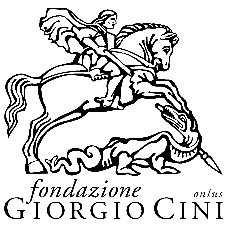 Nuovo bando per borse di studio offerte dalla Fondazione Giorgio Cini onlusIstituto Italiano Antonio VivaldiDirettore: Francesco FannaAccademia Vivaldi 2023Incontri di perfezionamentosulla prassi esecutiva della musica di Antonio VivaldiVenezia, Fondazione Giorgio Cini: 8-11 marzo; 15-17 marzo; 22-25 maggio; 12-15 luglio;                 18-21 ottobre e 15-18 novembre.Termine per la presentazione delle domande: 13 febbraio, 21 aprile, 12 giugno, 18 settembre e 16 ottobre.L’Istituto Italiano Antonio Vivaldi organizza sei incontri di approfondimento sulla prassi esecutiva delle composizioni di Antonio Vivaldi, dedicati a giovani cantanti (max 39 anni) e strumentisti.Ogni incontro si svolge presso la Fondazione Giorgio Cini, sull’Isola di San Giorgio Maggiore, a Venezia. Gli incontri iniziano alle ore 14,00 del primo giorno e terminano alle 13,00 dell’ultimo giorno.I docenti sono Gemma Bertagnolli, Veronica Cangemi, Sergio Foresti e Antonio Frigé.In collaborazione con la Fondazione Ugo e Olga Levi, a ogni incontro sono previsti interventi di approfondimento a cura di musicologi del gruppo di ricerca La drammaturgia musicale a Venezia (1678-1792).Calendario degli incontriDall’8 all’11 Marzo: Canto (Gemma Bertagnolli)Dal 15 al 17 Marzo: Basso Continuo, (Antonio Frigé) realizzazione del basso nelle composizioni di Vivaldi e dei suoi contemporanei, con particolare attenzione all’armonizzazione dei recitativi.Dal 22 al 25 Maggio: Canto (Veronica Cangemi)Dal 12 al 15 Luglio: Canto (Gemma Bertagnolli)Dal 18 al 21 Ottobre: Canto (Sergio Foresti)Dal 15 al 18 Novembre: Canto (Gemma Bertagnolli)I brani presentati dal candidato potranno essere tratti dal repertorio da chiesa, da camera o per il teatro di Antonio Vivaldi.Per tutti gli allievi effettivi ammessi, l’Istituto Italiano Antonio Vivaldi metterà a disposizione borse di studio che copriranno le spese di iscrizione e frequenza del corso.Agli allievi verrà data inoltre la possibilità di soggiornare a un prezzo agevolato sull’Isola di San Giorgio Maggiore, presso la Residenza del Centro Internazionale di Studi della Civiltà italiana Vittore Branca.Per ogni incontro saranno ammessi, a insindacabile giudizio della commissione, non più di dieci allievi effettivi ai quali sarà rilasciato un attestato di frequenza.L’incontro sul Basso Continuo è aperto a tutti gli strumenti armonici (tastiere, liuti, tiorbe e arpe).A conclusione di ogni periodo potrà essere organizzato un concerto pubblico in cui sarà presentato il lavoro svolto.I candidati dovranno inviare all’indirizzo di posta elettronica segreteria.vivaldi@cini.it: curriculum vitae dettagliatocopia di un documento d’identitàlink a una registrazione video dell’esecuzione di due brani musicali di Antonio Vivaldi o altro autore del medesimo periodo.Tutti gli incontri sono aperti ad allievi uditori che, per poter partecipare, dovranno inviare una mail di richiesta alla segreteria dell’Istituto.Per informazioni:Istituto Italiano Antonio Vivaldi | Fondazione Giorgio Cini
Isola di San Giorgio Maggiore - 30124 Venezia – Italia | T. 39 041 2710250segreteria.vivaldi@cini.it – www.cini.itPer informazioni sul Centro Internazionale Vittore Branca e i servizi offerti:  http://www.cini.it/centro-branca/la-residenza 